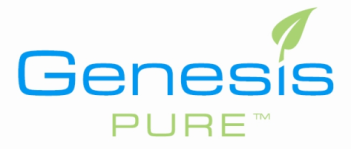 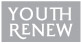 제네시스 퓨어 코리아 회원여러분께 안내 말씀드립니다.그동안 판매했었던 헤어린스, 헤어트리트먼트, 바디케어 2종세트 제품이 9월30일자로 품절과 동시에 판매가 중단됩니다.퓨어카페 증정PV 포함 오토십 주문건에 위 제품이 설정되있으신 회원분들께서는 다른제품으로 품목을 변경해주시길 안내드립니다.그동안 제네시스퓨어 헤어 및 바디케어 제품을 사랑해주신회원여러분들게 감사의 말씀을 전하며, 퓨어액션샴푸와,새로 리뉴얼되어 출시 된 그린DT 바디케어 제품도 여러분들의 많은 성원과 사랑 부탁드립니다.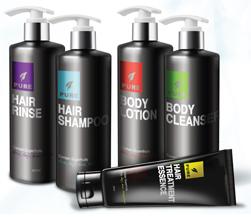 9월30일 이후 품절로 인해 주문불가 하오니,회원여러분들께서는 공지내용 참조해 주시기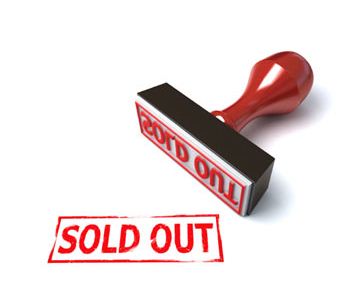 바랍니다.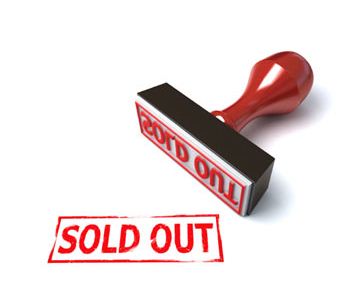 2013-09-30감사합니다.㈜제네시스퓨어 코리아공 지 사 항